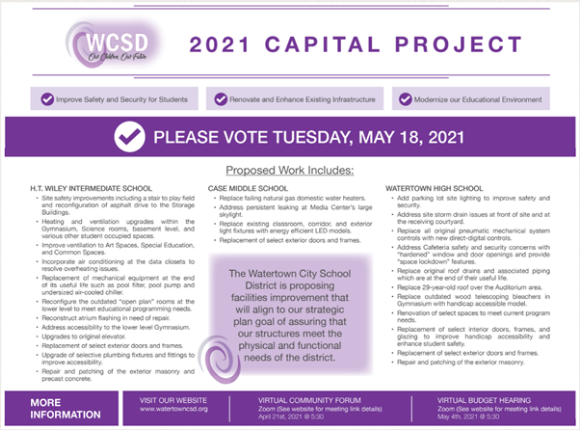 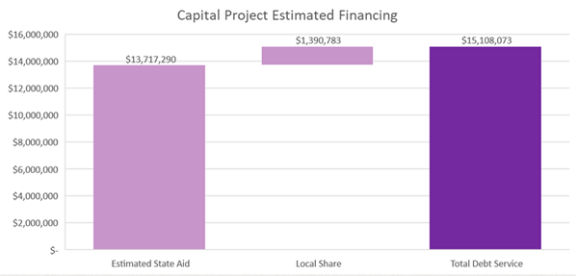 2021 Proposed Capital Project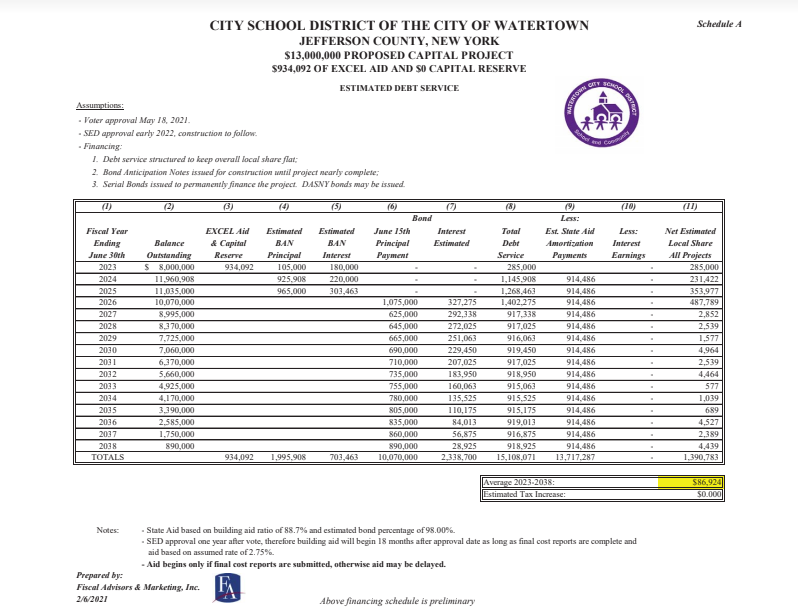 